Состав ректората на 2018 – 2019 учебный годУтвержден приказом ректора от 29.08.2018 г.,  №169 ОД«А. Байтұрсыноватындағы Қостанаймемлекеттік университеті» РМК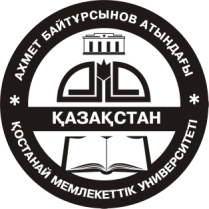 РГП «Костанайскийгосударственныйуниверситетимени А.Байтурсынова»1Валиев Хусаин Хасеновичректор 2Жарлыгасов Женис Бакытбековичпроректор по научной работе и интернационализации3Майер Федор Федоровичруководитель аппарата, и.о. проректора по учебной работе и инновациям4Мамиев Нурлан Бекентаевичи.о. проректора по воспитательной, социальной и хозяйственной работе, председатель профкома5Дауенов Михаил Юсупович советник ректора по военно-патриотической работе 6Ярошенко  Оксана Алексеевнаначальник отдела бухгалтерского учета и отчетности7Тастанов Мейрамбек Габдуалиевичсекретарь наблюдательного совета – ученый секретарь8Беркенова Гульнара Сейтжановнаначальник управления воспитательной работы9Исмаилов Арман Оразалиевичначальник управления планирования и организации учебного процесса10Коваль Андрей Петровичначальник управления науки и послевузовского образования11Жумагалиев Рамазан Кизатовичначальник  отдела хозяйственного обеспечения и строительства 12Калаков Берген Абитовичначальник отдела регистрации13Кандалина Елена Михайловнаначальник отдела международных связей14Книга Елена Васильевнаначальник отдела документационного обеспечения15Мнашева Алия Избаировнаначальник отдела по работе с персоналом16Чехова Татьяна Ивановнаначальник учебно-методического отдела17Берденова Сауле Жалгасовна декан гуманитарно-социального факультета18Васильчук Елена Васильевна декан экономического факультета 19Есимханов Саят Бакытовичдекан инженерно-технического факультета20Исабаев Азамат Жақсыбековичдекан факультета ветеринарии и технологии животноводства21Калимов Ниязбек Ерхановичдекан аграрно-биологического факультета22Медетов Нурлан Амировичдекан факультета информационных технологий  23Турлубеков Батырхан Салимовичдекан юридического факультета24Абсадыков Алмасбек Ахметовичначальник проектного офиса «Рухани жаңғыру»25Айдналиева Айгуль Тавылдиевнаюрисконсульт26Бекмагамбетов Арман Едгевичи.о. начальника отдела профориентации и профессионального развития27Ержанова Жамиля Сермагамбетовназаведующая научной библиотекой «Білім орталығы»28Жикеев Азамат Айтпаевичзаместитель руководителя цифрового Хаба – начальник отдела цифровизации29Муздубаева Гульнара Васильевнаи.о. начальника отдела экономики и государственных закупок